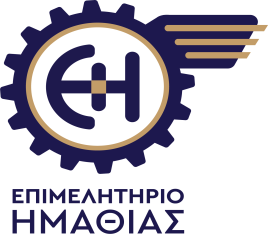 ΑΙΤΗΣΗ ΣΥΜΜΕΤΟΧΗΣΣΕΜΙΝΑΡΙΟ (ΔΙΑΡΚΕΙΑΣ 3 ΩΡΩΝ)ΕΠΩΝΥΜΙΑ ΕΠΙΧΕΙΡΗΣΗΣ : ______________________________________________ΟΝΟΜΑΤΕΠΩΝΥΜΟ: __________________________________________________ΙΔΙΟΤΗΤΑ : ___________________________________________________________ΥΠΗΡΕΣΙΕΣ ή ΠΡΟ΄Ι΄ΟΝΤΑ ΕΠΙΧΕΙΡΗΣΗΣ : ______________________________________________________________________________________________________ΤΗΛΕΦΩΝΟ : _____________________ ΚΙΝΗΤΟ : ___________________________Email : ______________________________________ @ ______________________ΠΟΛΗ : ______________________________________________________________Θα με ενδιέφερε να παρακολουθήσω το/τα σεμινάριο/α σχετικά με :Υγιεινή και Ασφάλεια (μέτρα πρόληψης και αντιμετώπισης Covid – 19)Επικοινωνία από απόστασηΠροώθηση πωλήσεων από απόστασηManagement – Προσαρμογή στις νέες συνθήκες Βέροια, ……/……/2021……………………………………………                                                                                                (Υπογραφή – Σφραγίδα)